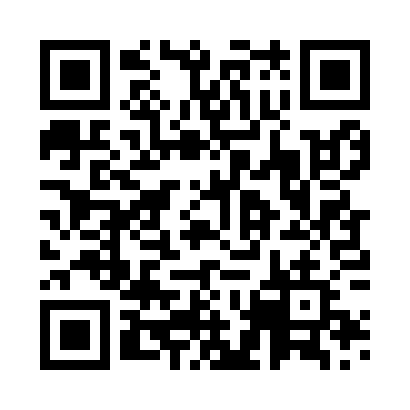 Prayer times for Auksudys, LithuaniaWed 1 May 2024 - Fri 31 May 2024High Latitude Method: Angle Based RulePrayer Calculation Method: Muslim World LeagueAsar Calculation Method: HanafiPrayer times provided by https://www.salahtimes.comDateDayFajrSunriseDhuhrAsrMaghribIsha1Wed3:105:441:276:409:1211:372Thu3:095:411:276:419:1411:373Fri3:085:391:276:429:1611:384Sat3:075:371:276:449:1811:395Sun3:065:351:276:459:2011:406Mon3:055:331:276:469:2211:417Tue3:045:301:276:479:2411:428Wed3:045:281:266:489:2611:429Thu3:035:261:266:509:2811:4310Fri3:025:241:266:519:3011:4411Sat3:015:221:266:529:3211:4512Sun3:005:201:266:539:3411:4613Mon2:595:181:266:549:3611:4714Tue2:595:161:266:559:3711:4715Wed2:585:141:266:569:3911:4816Thu2:575:131:266:579:4111:4917Fri2:565:111:266:589:4311:5018Sat2:565:091:266:599:4511:5119Sun2:555:071:277:009:4711:5220Mon2:545:061:277:019:4811:5221Tue2:545:041:277:029:5011:5322Wed2:535:021:277:039:5211:5423Thu2:535:011:277:049:5411:5524Fri2:524:591:277:059:5511:5525Sat2:524:581:277:069:5711:5626Sun2:514:561:277:079:5911:5727Mon2:514:551:277:0810:0011:5828Tue2:504:541:277:0910:0211:5829Wed2:504:521:277:1010:0311:5930Thu2:494:511:287:1010:0512:0031Fri2:494:501:287:1110:0612:01